25.09.2019											         № 974г. СевероуральскО внесении изменений в муниципальную программуСевероуральского городского округа «Развитие жилищно-коммунального хозяйства и транспортного обслуживаниянаселения, повышение энергетической эффективностии охрана окружающей среды в Североуральском городском округе»на 2014-2021 годы, утвержденную постановлением Администрации Североуральского городского округа от 07.11.2013 № 1581Руководствуясь решениями Думы Североуральского городского округа от 22.04.2015 № 33 «Об утверждении Положения о правовых актах Североуральского городского округа», от 28.08.2019 № 41 «О внесении изменений в Решение Думы Североуральского городского округа от 26 декабря 2018 года № 84 «О бюджете Североуральского городского округа на 2019 год и плановый период 2020 и 2021 годов», постановлением Администрации Североуральского городского округа от 02.09.2013 № 1237 «Об утверждении Порядка формирования и реализации муниципальных программ Североуральского городского округа», Администрация Североуральского городского округаПОСТАНОВЛЯЕТ:1. Внести в муниципальную программу Североуральского городского округа «Развитие жилищно-коммунального хозяйства и транспортного обслуживания  населения, повышение энергетической эффективности и охрана окружающей среды в Североуральском городском округе» на 2014-2021 годы, утвержденную постановлением Администрации Североуральского городского округа от 07.11.2013 № 1581, с учетом изменений на 23 июля 2019 года, следующие изменения:1) в паспорте Программы строку «Объем финансирования муниципальной программы по годам реализации, тыс. рублей» изложить в следующей редакции:2) в приложении № 1 к Программе строки 5, 80 изложить в следующей редакции:3) приложение № 2 к Программе изложить в новой редакции (прилагается).2. Опубликовать настоящее постановление на официальном сайте Администрации Североуральского городского округа.И.о. Главы Североуральского городского округа					  С.А. Золотарева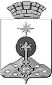 АДМИНИСТРАЦИЯ СЕВЕРОУРАЛЬСКОГО ГОРОДСКОГО ОКРУГАПОСТАНОВЛЕНИЕОбъемы реализации муниципальной программы по годам реализации, тыс. рублейВСЕГО: 1 312 859,07888 тыс. рублей, в т.ч. из средств местного бюджета 766 410,87025 тыс. рублей, в т.ч. по годам реализации программы:в 2014 году – 92 792,80000 тыс. рублей;в 2015 году – 126 635,26000 тыс. рублей;в 2016 году – 117 147,57339 тыс. рублей;в 2017 году – 96 239,06172 тыс. рублей;в 2018 году – 92 906,14440 тыс. рублей;в 2019 году – 114 213,93074 тыс. рублей;в 2020 году – 61 544,20000 тыс. рублей»;в 2021 году – 64 931,90000 тыс. рублей».из средств областного бюджета всего 343 360,04811 тыс. рублей, в т.ч. по годам реализации программы:в 2014 году – 109 216,10000 тыс. рублей;в 2015 году – 135 104,30000 тыс. рублей;в 2016 году – 81 477,35126 тыс. рублей;в 2017 году – 9 855,79685 тыс. рублей;в 2018 году – 1268,30000 тыс. рублей;в 2019 году – 4536,40000 тыс. рублей;в 2020 году – 954,40000 тыс. рублей»;в 2021 году – 947,40000 тыс. рублей».из средств федерального бюджета всего 203 088,16052 тыс. рублей, в т.ч. по годам реализации программы:в 2014 году – 81818,00000 тыс. рублей;в 2015 году – 86 499,60000 тыс. рублей;в 2016 году – 17 997,66293 тыс. рублей;в 2017 году – 16 772,89759 тыс. рублей;в 2018-2021 годах – 0,0 тыс. рублей.5Целевой показатель 2: Доля населения, обеспеченного комфортными условиями проживания при реализации мероприятий Программы от численности населения, проживающего на территории Североуральского городского округа%15,825,328,531,927,226,122,422,4Отчетные данные ОМС80Целевой показатель 44:Количество объектов, по которым заключены договоры (контракты) на строительный контроль объектов2020192831333232Отчетные данные ОМС